Conférence diplomatique pour la conclusion d’un traité visant à faciliter l’accès des déficients visuels et des personnes ayant des difficultés de lecture des textes imprimés aux œuvres publiéesMarrakech, 17 – 28 juin 2013Diplomatic Conference to Conclude a Treaty to Facilitate Access to Published Works by Visually Impaired Persons and Persons with Print DisabilitiesMarrakesh, June 17 to 28, 2013LISTE DES PARTICIPANTSLIST OF PARTICIPANTSprepared by the Secretariatpreparé par le SecrétariatDÉLÉGATIONS MEMBRES ORDINAIRES/ORDINARY MEMBER DELEGATIONS(dans l’ordre alphabétique des noms français des États)
(in the alphabetical order of the names in French of the States)AFGHANISTANDélégué/DelegateSulaiman SAFI, In charge of United Nations Assistance Mission in Afghanistan (UNAMA) and WIPO, Ministry of Foreign Affairs, KabulAFRIQUE DU SUD/SOUTH AFRICACheffe de la délégation/Head of the DelegationHendrietta Ipeleng BOGOPANE-ZULU (Ms.), Deputy Minister, Department of Women, Children and People with Disabilities, PretoriaDélégués/DelegatesJohannes DE KLERK VAN VOLLENHOVEN, Chargé d’Affaires, Head of Mission, Embassy of South Africa, RabatRambuti Meshack MOGWERA, Deputy Director, Multilateral, Economic Relations and Trade, Department of International Relations and Cooperation, PretoriaPragashnie ADURTHY (Mrs.), First Secretary (Economic), Permanent Mission, GenevaMasenoametsi LETLALA (Ms.), Foreign Service Officer, Multilateral, Economic Relations and Trade, International Relations and Cooperation, PretoriaExpertsLucy Masabatha MAHLANGU (Mrs.), Director, International Relations, Department of Arts and Culture, PretoriaSimphiwe NCWANA, Director, Commercial Law and Policy, Department of Trade and Industry, PretoriaLloyd MATSEEMBI, Assistant Manager, Copyright, Companies and Intellectual Property Commission, PretoriaALBANIE/ALBANIAConseiller/AdviserLorenc XHAFERRAJ, WIPO Desk Officer, International Organizations Department, Ministry of Foreign Affairs, TiranaALGÉRIE/ALGERIAChef de la délégation/Head of the DelegationAhmed BENYAMINA, ambassadeur, Ambassade d’Algérie, RabatDélégués/DelegatesAhlem Sara CHARIKHI (Mme), attachée diplomatique, Mission permanente, GenèveAbdelkader ARAOUA, attaché, Affaires étrangères, Direction générale des solutions économiques, Ministère des affaires étrangères, AlgerExpertSami BENCHEIKH EL HOCINE, directeur général, Office national des droits d’auteur et droits voisins, AlgerALLEMAGNE/GERMANYChefs de la délégation/Heads of the DelegationThomas FITSCHEN, Ambassador, Deputy Permanent Representative, Permanent Mission, GenevaIrene Lotte PAKUSCHER (Mrs.), Head, Copyright and Publishing Law Division, Federal Ministry of Justice, BerlinExperte/ExpertSilke VON LEWINSKI (Ms.), Adjunct Professor, MunichANGOLADélégués/DelegatesHelder EPALANGA (Mrs.), National Director, National Directorate of Entertainment and Copyright, Ministry of Culture, LuandaAlexandre ANDRADE, Counsellor, Embassy of Angola, RabatMakiese KINKELA AUGUSTO, Third Secretary, Permanent Mission, GenevaJorge AUGUSTO KING, Adviser, Multilateral Affairs Directorate, Ministry of External Relations, LuandaARGENTINE/ARGENTINAChef de la délégation/Head of the DelegationEduardo MICHEL, Ministro, Ministerio de Relaciones Exteriores y Culto, Buenos AiresDélégués/DelegatesPablo Martín PINEIRO ARAMBURU, Head of Mission, Embassy of Argentina, RabatMatias Leonardo NINKOV, Secretario de Embajada y Cónsul, Ministerio de Relaciones Exteriores y Culto, Buenos AiresGraciela PEIRETTI (Srta.), Directora, Coordinación y Relaciones Internacionales en materia de Propiedad Intelectual, Ministerio de Justicia y Derechos Humanos, Buenos AiresARMÉNIE/ARMENIAExpertArmen AZIZYAN, Head, Intellectual Property Agency, Ministry of Economy, YerevanAUSTRALIE/AUSTRALIAChef de la délégation/Head of the DelegationRichard GLENN, Assistant Secretary, Business and Information Law Branch, Attorney-General’s Department, CanberraDélégué/DelegateDavid KILHAM, First Secretary, Permanent Mission to the World Trade Organization (WTO), GenevaAUTRICHE/AUSTRIAChef de la délégation/Head of the DelegationDietmar DOKALIK, Federal Ministry of Justice, ViennaAZERBAÏDJAN/AZERBAIJANChef de la délégation/Head of the DelegationKamran IMANOV, Chairman, Copyright Agency, BakuDélégué/DelegateNatig ISAYEV, Head, International Relations and Information Supply Department, Copyright Agency, BakuBANGLADESHDélégués/DelegatesManzur Morshed CHOWDHURY, Registrar of Copyright, DhakaMd. Nazrul ISLAM, Minister, Permanent Mission, GenevaBARBADE/BARBADOSExperte/ExpertHeather CLARKE (Ms.), Registrar, Corporate Affairs and Intellectual Property Office, Ministry of Industry, International Business, Commerce and Small Business Development, Warrens, St. MichaelBÉLARUS/BELARUSChef de la délégation/Head of the DelegationAleksei PANFEROV, Head, Multilateral Treaties Division, General Department of Legal Affairs and Treaties, Ministry of Foreign Affairs of the Republic of Belarus, MinskBELGIQUE/BELGIUMDélégués/DelegatesGunther AELBRECHT, attaché, Section propriété intellectuelle, Service public fédéral de l’économie, LandenMarc DENYS, Minister Counsellor, Embassy of Belgium, RabatMathias KENDE, deuxième secrétaire, Mission permanente, GenèveBELIZEExperte/ExpertCandace WESTBY (Ms.), Deputy Registrar, Belize Intellectual Property Office, BelmopanBÉNIN/BENINChef de la délégation/Head of the DelegationSéraphin LISSASSI, ambassadeur, représentant permanent, Mission permanente, GenèveConseiller/AdviserFadilou MOUTAIROU, conseiller, Mission permanente, GenèveExpertRogatien Innocent ASSOGBA, directeur général, Bureau béninois du droit d’auteur (BUBEDRA), Ministère de la culture, de l’alphabétisation, de l’artisanat et du tourisme, CotonouBHOUTAN/BHUTANChef de la délégation/Head of the DelegationRinchen DORJI, Director, Intellectual Property Division, Ministry of Economic Affairs, ThimphuBOSNIE-HERZÉGOVINE/BOSNIA AND HERZEGOVINAExperte/ExpertLidija VIGNJEVIĆ (Mrs.), Director, Institute for Intellectual Property, MostarBOTSWANACheffe de la délégation/Head of the DelegationStaffnurse B.T. LESETEDI-KEOTHEPILE (Mrs.), Acting Deputy Registrar, Copyright Administrator, Registrar of Companies and Intellectual Property, Trade and Industry, GaboroneDéléguée/DelegateMmanyabela Nnana TSHEKEGA (Mrs.), Trade Attaché, Permanent Mission, GenevaExperte/ExpertTshepo RADITLOANENG (Ms.), Assistant Commercial Officer, Copyright, Registrar of Companies and Intellectual Property, Trade and Industry, GaboroneBRÉSIL/BRAZILCheffe de la délégation/Head of the DelegationMarta SUPLICY (Mrs.), State Minister for Culture, Ministry of Culture, BrasiliaDélégués/DelegatesFrederico MEYER, Ambassador, Embassy of Brazil, RabatMarcos Alves DE SOUZA, Director, Brazilian Copyright Office, Ministry of Culture, BrasiliaAntônio ALVES JUNIOR, Director, International Affairs, Ministry of Culture, BrasiliaRaquel COSTA (Mrs.), Adviser, Legal Affairs, National Secretariat for the Promotion of the Rights of Persons with Disabilities, Secretariat for Human Rights of the Presidency of the Republic, BrasiliaAntônio José FERREIRA, National Secretary, Promotion of the Rights of Persons with Disabilities, Secretariat for Human Rights of the Presidency of the Republic, BrasiliaPablo GHETTI, Secretary, Embassy of Brazil, RabatKenneth NÓBREGA, Head, Intellectual Property Division, Ministry of External Relations, BrasiliaMayara LEAL (Mrs.), Deputy Head, Intellectual Property Division, Ministry of External Relations, BrasiliaFernando RIBEIRO, Adviser, International Affairs, National Secretariat for the Promotion of the Rights of Persons with Disabilities, Secretariat for Human Rights of the Presidency of the Republic, BrasiliaLuiz Paulo SIQUEIRA, Coordinator, Ministry of Culture, BrasiliaPriscila COSTA E SILVA (Ms.), Coordinator, Communication, Ministry of Culture, BrasiliaBULGARIE/BULGARIAChef de la délégation/Head of the DelegationGeorgi DAMYANOV, Director, Copyright and Related Rights Department, Ministry of Culture, SofiaBURKINA FASOChef de la délégation/Head of the DelegationYero BOLY, ambassadeur, Ambassade de Burkina Faso, RabatChef adjoint de la délégation/Deputy Head of the DelegationProsper VOKOUMA, ambassadeur, représentant permanent, Mission permanente. GenèveExpertsHilaire SOULAMA, ambassadeur, directeur général, Relations multilatérales, Direction générale des relations multilatérales, Ministère des affaires étrangères et de la coopération régionale, OuagadougouOusmane KABRE, conseiller, Affaires étrangères, Direction générale des affaires juridiques et consulaires, Ministère des affaires étrangères et de la coopération régionale, OuagadougouMoumouni DERME, chef, Service juridique et de contentieux, Bureau burkinabé du droit d’auteur (BBDA), OuagadougouBURUNDIChef de la délégation/Head of the DelegationIsaïe KUBWAYO, ambassadeur, assistant du Ministre, Ministère des relations extérieures et de la coopération internationale, BujumburaDélégué/DelegateAntoine CISHAHAYO, assistant du Ministre, Ministère du commerce, de l’industrie, des postes et du tourisme, BujumburaCAMBODGE/CAMBODIADélégué/DelegateSom SOKUN, Secretary of State, Ministry of Culture and Fine Arts, Phnom PenhCAMEROUN/CAMEROONCheffe de la délégation/Head of the DelegationAma TUTU MUNA (Mme), ministre, Ministère des arts et de la culture, YaoundéDélégué/DelegateYoussifou MOUHAMADOU, ambassadeur, Ambassade du Cameroun, RabatExpertes/ExpertsSylvie ELUNG (Mme), chef de Service, Direction des Nations Unies et de la coopération décentralisée, Ministère des relations extérieures, YaoundéIrène-Mélanie GWENANG (Mme), chef, Division des affaires juridiques, Ministère des arts et de la culture, YaoundéJeanne KODO BIDIMA (Mme), chef, Cellule de la coopération, Ministère des arts et de la culture, YaoundéCANADAChef de la délégation/Head of the DelegationRobert DUPELLE, Senior Policy Advisor, Copyright and Trademark Policy Directorate, GatineauDélégués/DelegatesJonathan FRIED, Ambassador, Permanent Representative, Permanent Mission to the World Trade Organization (WTO), GenevaSophie GALARNEAU (Ms.), Second Secretary, Trade Section, Permanent Mission, GenevaCHILI/CHILEChef de la délégation/Head of the DelegationMario MATUS, Embajador, Representante Permanente, Misión Permanente ante la Organización Mundial del Comercio (OMC), Ginebra Délégués/DelegatesAndrés GUGGIANA, Consejero, Misión Permanente ante la Organización Mundial del Comercio (OMC), GinebraKaren SOTO SEGOVIA (Sra.), Abogada, Gabinete del Ministro, Consejo Nacional Cultura y las Artes (CNCA), SantiagoCHINE/CHINAChef de la délégation/Head of the DelegationTANG Zhaozhi, Deputy Director General, Copyright Department, National Copyright Administration of China (NCAC), BeijingChef adjoint de la délégation/Deputy Head of DelegationLI Jinjin, Chargé d’affaires, Embassy of the People’s Republic of China, RabatDélégués/DelegatesPANG Shuk Fan, Fanny (Ms.), Assistant Director, Intellectual Property (Copyright), Hong Kong, China, Hong KongDENG Yuhua (Ms.), Director, Copyright Department, National Copyright Administration of China (NCAC), BeijingHU Ping (Ms.), Deputy Director, Copyright Department, National Copyright Administration of China (NCAC), BeijingWANG Lixin, Deputy Director, Department of Treaty and Law, Ministry of Foreign Affairs of the People’s Republic of China, BeijingWANG Qian, Professor, Intellectual Property Department, East China University of Political Science and Law, ShanghaiCHYPRE/CYPRUSDéléguée/DelegateVicky CHRISTOFOROU (Ms.), Counsel, Attorney General’s Office, NicosiaCOLOMBIE/COLOMBIADélégué/DelegateJosé Renato SALAZAR ACOSTA, Embajador, Embajada de Colombia, RabatExperte/ExpertCarolina ROMERO ROMERO (Srta.), Directora General, Dirección General, Dirección Nacional de Derecho de Autor, BogotáCOMORES/COMOROSDélégué/DelegateSultan CHOUZOUR, ambassadeur, représentant permanent, Mission permanente, GenèveExpertSalimou YAHAYA, directeur général, Office de la propriété intellectuelle (OCPI), Ministère de la production, environnement, énergie, industrie et artisanat, MoroniCONGOChef de la délégation/Head of the DelegationLuc-Joseph OKIO, ambassadeur, représentant permanent, Mission permanente, GenèveDélégués/DelegatesJean Clotaire TOMBY, directeur général, Affaires sociales, Ministère des affaires sociales, de l’action humanitaire et de la solidarité, BrazzavilleCélestin TCHIBINDA, secrétaire d’Ambassade, Mission permanente, GenèveExpertMaxime FOUTOU, directeur, Bureau congolais du droit d’auteur, BrazzavilleCOSTA RICAChef de la délégation/Head of the DelegationLuis JIMÉNEZ SANCHO, Subdirector, Dirección General, Registro Nacional, Ministerio de Justicia, San JoséConseiller/AdviserAgustín MELÉNDEZ GARCÍA, Asesor Jurídico, Dirección General, Registro Nacional, Ministerio de Justicia, San JoséCÔTE D’IVOIREChef de la délégation/Head of the DelegationKouakou Maurice BANDAMAN, ministre, Ministère de la culture et de la francophonie, AbidjanExperte/ExpertAnney Irene VIEIRA NEE ASSA (Mme), directrice générale, Bureau ivoirien du droit d’auteur (BURIDA), Ministère de la culture et de la francophonie, AbidjanDélégués/DelegatesMouminatou DIABY NEE BARRY (Mme), directrice, Francophonie et coopération culturelle, Ministère de la culture et de la francophonie, AbidjanKouamé Hervé ABISSA, directeur, Direction de la réglementation et du contentieux, Ministère de la culture et de la francophonie, AbidjanKumou MANKONGA, premier secrétaire, Mission permanente, GenèveCROATIE/CROATIAExperte/ExpertTajana TOMIĆ (Mrs.), Head, Copyright Department, State Intellectual Property Office of the Republic of Croatia, ZagrebCUBAChef de la délégation/Head of the DelegationErnesto VILA GONZÁLEZ, Director General, Dirección General, Centro Nacional de Derecho de Autor (CENDA), Ministerio de la Cultura, La HabanaDANEMARK/DENMARKCheffe de la délégation/Head of the DelegationBente Skovgaard KRISTENSEN (Mrs.), Head, Copyright Division, Ministry of Culture, CopenhagenDélégués/DelegatesMichael BERNER, Attaché, Permanent Mission, GenevaLasse Lau NIELSEN, Head of Section, Copyright Division, Ministry of Culture, CopenhagenDJIBOUTIDélégués/DelegatesMohamed SIAD DOUALE, ambassadeur, représentant permanent, Mission permanente, GenèveIbrahim BOURHAN MOHAMED, chargé d’affaires, Ambassade de Djibouti, RabatExpertMohamed Ahmed SULTAN, directeur, Bureau du droit d’auteur et droit voisin, Ministère de la culture et de la communication, DjiboutiÉGYPTE/EGYPTChef de la délégation/Head of the DelegationAbo Bakr EL-HEFNY, Ambassador, Embassy of Egypt, RabatExpertsMohamed Nour FARAHAT, Director, Permanent Office for the Protection of Copyright, Ministry of Culture, CairoMokhtar WARIDA, Counselor, Permanent Mission, GenevaEL SALVADORChef de la délégation/Head of the DelegationFrancisco Alberto LIMA MENA, Embajador, Representante Permanente, Misión Permanente ante la Organización Mundial del Comercio (OMC), GinebraDélégués/DelegatesRodrigo Guillermo RIVAS MELHADO, Ministro Consejero, Misión Permanente ante la Organización Mundial del Comercio (OMC), GinebraMartha Evelyn MENJIVAR CORTEZ (Sra.), Consejera, Misión Permanente ante la Organización Mundial del Comercio (OMC), GinebraÉMIRATS ARABES UNIS/UNITED ARAB EMIRATESChef suppléant de la délégation/Deputy Head of DelegationAli AL HOSANY, Assistant Undersecretary, Intellectual Property Sector, Ministry of Economy, Abu DhabiExpertFawzi AL JABERI, Director, Copyright Department, Intellectual Property Sector, Ministry of Economy, Abu DhabiÉQUATEUR/ECUADORChefs de la délégation/Heads of the DelegationAndrés YCAZA MANTILLA, Presidente, Instituto Ecuatoriano de la Propiedad Intelectual (IEPI), QuitoSantiago CEVALLOS MENA, Director Nacional, Experto Legal, Propiedad Intelectual, Instituto Ecuatoriano de la Propiedad Intelectual (IEPI), QuitoConseillers/AdvisersMiguel CARBO BENITES, Embajador, Representante Permanente, Misión Permanente ante la Organización Mundial del Comercio (OMC), GinebraJuan Manuel ESCALANTE, Consejero, Misión Permanente ante la Organización Mundial del Comercio (OMC), GinebraVanessa SAMANIEGO (Sra.), Directora, Sociedades de Gestión Colectiva, Dirección Nacional de Derecho de Autor y Derechos Conexos, Instituto Ecuatoriano de la Propiedad Intelectual, QuitoLuis Wilfredo VILLARROEL VILLALON, Asesor, Instituto Ecuatoriano de la Propiedad Intelectual (IEPI), QuitoDélégué/DelegateJuan Manuel ESCALANTE DÁVILA, Consejero, Propiedad Intellectual, Misión Permanente, GinebraESPAGNE/SPAINCheffe de la délégation/Head of the DelegationTeresa LIZARANZU PERINAT (Sra.), Directora General, Dirección General de Política e Industrias Culturales y del Libro, Secretaría de Estado de Cultura, Ministerio de Educación, Cultura y Deporte, MadridExpertsCarlos GUERVÓS MAÍLLO, Subdirector General, Propiedad Intelectual, Dirección General de Política e Industrias Culturales, Ministerio de Educación, Cultura y Deporte, MadridJaime DE MENDOZA FERNÁNDEZ, Subdirector General Adjunto, Subdirección General de Propiedad Intelectual, Ministerio de Educación, Cultura y Deporte, MadridConseiller/AdviserJorge CANCIO MELIÁ, Vocal Asesor, Subdirección General de la Propiedad Intellectual, Ministerio de Educación, Cultura y Deporte, MadridESTONIE/ESTONIAConseiller/AdviserKristjan ALTROFF, Counsellor, Private Law Division, Ministry of Justice, TallinnÉTATS-UNIS D’AMÉRIQUE/UNITED STATES OF AMERICACheffes de la délégation/Heads of the DelegationBetty KING (Mrs.), Ambassador, Permanent Representative, Permanent Mission, GenevaTeresa Stanek REA (Ms.), Acting Under Secretary of Commerce for Intellectual Property, Acting Director, United States Patent and Trademark Office (USPTO), Deputy Under Secretary of Commerce for Intellectual Property, AlexandriaChefs suppléants de la délégation/Alternate Heads of the DelegationJustin HUGHES, Senior Advisor to the Under Secretary of Commerce, United States Patent and Trademark Office (USPTO), United States Department of Commerce, AlexandriaShira PERLMUTTER (Ms.), Chief Policy Officer, Director for International Affairs, United States Patent and Trademark Office (USPTO), AlexandriaGeorge YORK, Deputy Assistant, United States Trade Representative, Intellectual Property and Innovation, Office of Intellectual Property and Innovation, Office of the United States Trade Representative, Washington, D.C.Délégués/DelegatesKaryn TEMPLE-CLAGGETT (Ms.), Associate Register, Director, Office of Policy and International Affairs, United States Copyright Office, Washington, D.C.Michael SHAPIRO, Senior Counsel, United States Patent and Trademark Office (USPTO), Alexandria Karin FERRITER (Ms.), Attaché, Permanent Mission, Office of the United States Trade Representative, GenevaCarl SCHONANDER, Senior Advisor, Office of Intellectual Property Enforcement, United States Department of State, Washington, D.C.Jeremy WEINBERG, Attorney-Adviser, Office of the Legal Adviser, United States Department of State, Washington, D.C.Nancy E. WEISS (Ms.), General Counsel, Institute of Museums and Library Services, Washington, D.C.Eve L. HILL (Ms.), Senior Counsellor, Office of the Assistant Attorney General for Civil Rights ,  Department of Justice, Washington, D.C. ÉTHIOPIE/ETHIOPIAChef de la délégation/Head of the DelegationMinelik Alemu GETAHUN, Ambassador, Permanent Representative, Permanent Mission, GenevaDélégués/DelegatesBerhanu Adelo GEBREMARIAM, Director General, Ethiopian Intellectual Property Office (EIPO), Addis AbabaGirma Kassaye AYEHU, Minister Counsellor, Permanent Mission, GenevaFÉDÉRATION DE RUSSIE/RUSSIAN FEDERATIONChef de la délégation/Head of the DelegationBoris SIMONOV, Director General, Federal Service for Intellectual Property, MoscowChefs adjoints de la délégation/Deputy Heads of DelegationGrigory IVLIEV, State Secretary, Deputy Minister for Culture, Ministry of Culture of the Russian Federation, MoscowIvan BLIZNETS, Rector, Russian Intellectual Property Academy, MoscowDélégués/DelegatesZaurbek ALBEGONOV, Director, International Cooperation Department, Federal Service for Intellectual Property (ROSPATENT), MoscowElena KULIKOVA (Ms.), Head of Division, Legal Department, Ministry of Foreign Affairs of the Russian Federation, MoscowElena LUKIYANOVA (Ms.), Deputy Head of Division, Department of Innovation Development, Ministry of Economic Development of the Russian Federation, MoscowElena PAVLOVA (Mrs.), Head, Legislation, Intellectual Property Rights Department, Private Law Research Center under the President of the Russian Federation, MoscowNatalia ROMASHOVA (Mrs.), Head, Law Department, Ministry of Culture of the Russian Federation, MoscowFIDJI/FIJIDéléguée/DelegatePreetika Priyadarshni PRASAD (Ms.), Principal Legal Officer, Office of the Attorney General, Ministry of Justice, SuvaFINLANDE/FINLANDChef de la délégation/Head of the DelegationJukka LIEDES, Director, Copyright Council, Ministry of Education and Culture, HelsinkiDéléguées/DelegatesPäivi KAIRAMO (Ms.), Ambassador, Permanent Representative, Permanent Mission, GenevaChristina HARTTILA (Ms.), Ambassador, Embassy of Finland, RabatMinna KARVONEN (Ms.), Cultural Counsellor, Ministry of Education and Culture, HelsinkiMarketta RYÖMÄ-REITTU (Ms.), Director, Celia, Library of the Visually Impaired, HelsinkiAnna VUOPALA (Ms.), Senior Adviser, Legal Affairs, Ministry of Education and Culture, HelsinkiFRANCECheffe de la délégation/Head of the DelegationAnne LE MORVAN (Mlle), chef, Bureau de la propriété intellectuelle, Ministère de la culture et de la communication, ParisExpertsLudovic JULIÉ, chargé de mission, Bureau de la propriété intellectuelle, Ministère de la culture et de la communication, ParisNestor MARTINEZ-AGUADO, rédacteur, Direction des entreprises et de l’économie internationale, Ministère des affaires étrangères, ParisJulia ROUSSET (Mlle), chargée de mission, Bureau de la propriété intellectuelle, Ministère de la culture et de la communication, ParisGABONConseillers/AdvisersLandry MBOUMBA, premier conseiller, Mission permanente, GenèveLambert EDOU, directeur général, Agence nationale pour la promotion artistique et culturelle (ANPAC), LibrevilleDéléguée suppléante/Alternate DelegateYasmine Axelle MARAT-ABYLA MOUGMIPI (Mme), conseiller (Affaires étrangères), Direction des organisations internationales, LibrevilleGAMBIE/GAMBIADélégués/DelegatesSheikh Omar JALLOW, Director, Literature, Performance and Fine Arts, National Centre for Arts and Culture, Ministry of Tourism and Culture, BanjulSalifu KUJABI, President, Copyright Society, National Centre for Arts and Culture, BanjulGÉORGIE/GEORGIAExpertsIrakli GHVALADZE, Director General, National Intellectual Property Center (Sakpatenti), MtskhetaElene KEMASHVILI (Mrs.), Head, Legal and Copyright Law Department, National Intellectual Property Center (Sakpatenti), TbilisiDélégués/DelegatesGiga KOBALADZE, Chairman, Georgian Copyright Association, TbilisiTamar KEMULARIA (Ms.), Deputy Chairman, Georgian Copyright Association, TbilisiGHANAChef de la délégation/Head of the DelegationClifford Nii Amon KOTEY, Ambassador, Embassy of Ghana, RabatExpertsYaa ATTAFUA (Ms.), Principal State Attorney, Acting Copyright Administrator, Copyright Office, Ministry of Justice and Attorney-General’s Department, AccraJude Kwame OSEI, Counsellor (Legal), Permanent Mission, GenevaGRÈCE/GREECEExperte/ExpertIrene STAMATOUDI (Mrs.), Director, Hellenic Copyright Organization, Ministry of Education, Religion, Culture and Sports, AthensGRENADE/GRENADAChef de la délégation/Head of the DelegationRobert BRANCH, Senior Legal Counsel, Attorney General’s Chambers, Ministry of Legal Affairs, St. George’s GUATEMALADéléguées/DelegatesFlor de Maria GARCIA DIAZ (Sra.), Consejera, Misíon Permanente, GinebraGenara GOMEY PINEDA DE ESTRADA (Sra.), Responsable de Registro, Departemento de Derecho de Autor, Registro de la Propiedad Intelectual, Ministro de Economia, CiudadGUINÉE/GUINEAChef de la délégation/Head of the DelegationAboubacar KABA, ambassadeur, Ambassade de Guinée, RabatExpertAlassane CONTE, chef, Section des accords, conventions et traités, Direction des affaires juridiques et consulaires, Ministère d’État chargé des affaires étrangères et des guinéens de l’étranger, ConakryDélégué/DelegateMoussa TRAORE, directeur national, Direction nationale de la protection sociale, Ministère des affaires sociales, de la promotion féminine et de l’enfance, ConakryGUINÉE-BISSAU/GUINEA-BISSAUDélégué/DelegateManuel Batista Gonçalves TABORDA, directeur général, Culture, Cabinet du droit d’auteur, Ministère de l’éducation, de la culture, de la science, de la jeunesse et des sports, BissauGUINÉE ÉQUATORIALE/EQUATORIAL GUINEADélégués/DelegatesJosé NTUTUMU NZANG, Secretario General, Consejo de Investigaciones Científicas y Tecnológicas (CICTE), Presidencia del Gobierno, MalaboDon Anacleto OLO MIBUY, Presidente, Consejo de Investigaciones Científicas y Tecnológicas (CICTE), Presidencia del Gobierno, MalaboHAÏTI/HAITIExperte/ExpertEmmelie PROPHETE MILCE (Mme), directrice générale, Direction générale, Ministère de la culture, Port-au-PrinceHONDURASExperte/ExpertAlma Violeta HERRERA FLORES (Sra.), Asesora Legal, Derechos de Autor, Dirección General de Propiedad Intelectual, TegucigalpaHONGRIE/HUNGARYChef de la délégation/Head of the DelegationMihály Zoltán FICSOR, Vice-President, Legal Affairs, Hungarian Intellectual Property Office, BudapestConseillers/AdvisersVirág Krisztina HALGAND (Mrs.), Deputy Permanent Representative, Permanent Mission to the World Trade Organization (WTO), GenevaPéter Csaba LÁBODY, Head, International Copyright Department, Hungarian Intellectual Property Office, BudapestINDE/INDIADélégués/DelegatesAshok THAKUR, Secretary, Department of Higher Education, Ministry of Human Resource Development, New DelhiAmit KHARE, Joint Secretary, Department of Higher Education, Ministry of Human Resource Development, New DelhiSuresh CHANDRA, Joint Secretary, Department of Legal Affairs, Ministry of Law and Justice, New DelhiRamayan YADAV, Joint Secretary, Legal Advisor, Department of Legal Affairs, Ministry of Law and Justice, New DelhiGudibanda Ramarao RAGHAVENDER, Director, Registrar Copyrights, Copyright Division, Ministry of Human Resource Development, New DelhiAlpana DUBEY (Ms.), First Secretary (Economic), Permanent Mission, GenevaN.S. GOPALAKRISHANAN, Chair, Intellectual Property Rights, Department of Legal Studies, Cochin University of Science and Technology (CUSAT), Ministry of Human Resource Development, CochinINDONÉSIE/INDONESIADélégués/DelegatesTosari WIDJAJA, Ambassador, Embassy of Indonesia, RabatTanti WIDYASTUTI (Mrs.), Minister Counsellor, Embassy of Indonesia, RabatDede Mia YUSANTI (Mrs.), Head, International Cooperation Division, Directorate General of Intellectual Property Rights, Ministry of Law and Human Rights, TangerangArif Rahmat HIDAYAT, Staff, Directorate for Trade, Industry, Investment and Intellectual Property Rights, Ministry of Foreign Affairs, JakartaAbraham LEBELAUW, Senior Diplomat, Directorate of Economic and Socio-Cultural Treaties, Ministry of Foreign Affairs, JakartaAndos Manggala LUMBANTOBING, Staff, Directorate for Trade, Industry, Investment and Intellectual Property Rights, Ministry of Foreign Affairs, JakartaIndra Sanada SIPAYUNG, Staff, Directorate of Economic and Socio-Cultural Treaties, Ministry of Foreign Affairs, JakartaIRAN (RÉPUBLIQUE ISLAMIQUE D’)/IRAN (ISLAMIC REPUBLIC OF)Chef de la délégation/Head of the DelegationAlireza JAHANGIRI, Director General, International Legal Affairs Department, Ministry of Foreign Affairs, TehranDélégués/DelegatesAhmad Ali MOHSEN ZADEH, General Director, Legal Department and Intellectual Property Bureau, Ministry of Culture and Islamic Guidance, TehranSajad SOLTAN ZADEH, Counsellor, Legal Department, Ministry of Foreign Affairs, TehranHossein NAHVINEJAD, Legal Adviser, State Welfare Organization, TehranIRAQExpertAlaa Abo Alhassan ESMAIL, Director, National Center for Copyright and Related Rights, Ministry of Culture, BaghdadIRLANDE/IRELANDCheffe de la délégation/Head of the DelegationAnne COLEMAN DUNNE (Ms.), Head, Intellectual Property Unit, Department of Jobs, Enterprise and Innovation, DublinExpertWilliam CULBERT, Assistant Principal, Intellectual Property Unit, Department of Jobs, Enterprise and Innovation, KilkennyDéléguée/DelegateYvonne CASSIDY (Ms.), Executive Officer, Intellectual Property Unit, Department of Jobs, Enterprise and Innovation, KilkennyISRAËL/ISRAELChefs de la délégation/Heads of the DelegationGuy ROTKOPF, Director General, Copyright Office, Ministry of Justice, JerusalemAsa KLING, Director, Israel Patent Office, Ministry of Justice, JerusalemDéléguée/DelegateAyelet FELDMAN (Ms.), Attorney, Intellectual Property Law, Legal Counsel and Legislation Division, Ministry of Justice, JerusalemITALIE/ITALYCheffe de la délégation/Head of the DelegationRaffaella DI FABIO (Mme), premier conseiller, chef, Office pour la propriété intellectuelle, Direction générale pour la mondialisation, Ministère des affaires étrangères, RomeChef adjoint de la délégation/Deputy Head of the DelegationTiberio SCHMIDLIN, conseiller (Affaires économiques), Mission permanente, GenèveExpertsVittorio RAGONESI, expert juridique, Direction générale pour la mondialisation, Ministère des affaires étrangères, RomePaolo AGOGLIA, expert juridique, Direction générale pour la mondialisation, Ministère des affaires étrangères, RomeDélégué/DelegateClaudio MARTINELLO, premier secrétaire (Affaires économiques), Ambassade d’Italie, Rabat JAMAÏQUE/JAMAICACheffe de la délégation/Head of the DelegationCarol SIMPSON (Ms.), Executive Director, Jamaica Intellectual Property Office, Ministry of Industry, Investment and Commerce, KingstonJAPON/JAPANChef de la délégation/Head of the DelegationToshinori YANAGIYA, Ambassador, Embassy of Japan, RabatDélégué/DelegateToru SATO, Director, International Affairs Division, Agency for Cultural Affairs, TokyoDélégués suppléants/Alternate DelegatesTomoya SAITO, First Secretary, Embassy of Japan, RabatHiroki HORI, Deputy Director, International Affairs Division, Agency for Cultural Affairs, TokyoHirotoshi EMA, Official, Intellectual Property Affairs Division, Economic Affairs Bureau, Ministry of Foreign Affairs, TokyoJORDANIE/JORDANExpert‘Moh’d Amin’ Younis ALFALEH ALABADI, Director General, Department of the National Library, Ministry of Culture, AmmanKAZAKHSTANDélégué/DelegateBeket ALIGOZHIN, Deputy Chairman, Committee on Protection of Intellectual Property Rights, Ministry of Justice, AstanaKENYAChefs de la délégation/Heads of the DelegationGithu MUIGAI, Attorney General, State Law Office, NairobiMarisella OUMA (Ms.), Executive Director, Kenya Copyright Board, Office of the Attorney General, State Law Office, NairobiDélégués/DelegatesNilly KANANA, State Counsel, Ministry of Foreign Affairs, NairobiBelinda KIILU (Ms.), State Counsel, Treaties and Agreements, State Law Office, NairobiKIRGHIZISTAN/KYRGYZSTANChef de la délégation/Head of the DelegationMarat NAZARBEKOV, Chairman, State Service of Intellectual Property and Innovation under the Government of the Kyrgyz Republic, BishkekLESOTHOChef de la délégation/Head of the DelegationMakhetha Wenceslas MONYANE, Copyright Registrar, Registrar General’s Office, Ministry of Law and Constitutional Affairs, MaseruChef adjoint de la délégation/Deputy Head of DelegationTsotetsi MAKONG, Economic and Intellectual Property, Permanent Mission, GenevaLETTONIE/LATVIACheffe de la délégation/Head of the DelegationIlona TOMSONE (Ms.), Legal Adviser (Copyright), Legal Division, Ministry of Culture, RigaDéléguée/DelegateIlva KASE (Ms.), Second Secretary, Permanent Mission, GenevaLIBAN/LEBANONCheffe de la délégation/Head of the DelegationNajla RIACHI ASSAKER (Mrs.), Ambassador, Permanent Representative, Permanent Mission, GenevaExpertsBachir SALEH AZZAM, First Secretary, Permanent Mission, GenevaWissam EL AMIL, Intellectual Property Rights Specialist, Intellectual Property Protection Division, Ministry of Economy and Trade, BeirutLIBÉRIA/LIBERIADélégués/DelegatesThomas DUDLEY MCKINLEY, Ambassador, Permanent Representative, Permanent Mission, GenevaBeyan KOTA, National President, Chief Executive Officer, Liberia Christian Association of the Blind (CAB), MonroviaLIBYE/LIBYADélégués/DelegatesMustafa SHAABANI, Counsellor, Permanent Mission, GenevaAbdulwahed MARWAN, Second Secretary, Permanent Mission, GenevaTarek Lotfi ABUZWEIDA, Consultant, Scientific Culture, Cooperation and Innovation, Department of the National Authority for Scientific Research, TripoliLITUANIE/LITHUANIAChef de la délégation/Head of the DelegationRytis PAULAUSKAS, Ambassador, Permanent Representative, Permanent Mission, GenevaExpertes/ExpertsNijolė Janina MATULEVIČIENĖ (Mrs.), Head, Copyright Division, Ministry of Culture of the Republic of Lithuania, VilniusMarija MARKOVA (Ms.), Attaché (Justice), Permanent Mission, GenevaLUXEMBOURGCheffe de la délégation/Head of the DelegationChristiane DALEIDEN DISTEFANO (Ms.), Deputy Permanent Representative, Permanent Mission, GenevaMADAGASCARDélégués/DelegatesMizarinala RALAIARAMANANA (Mme), ministre, Mission permanente, GenèveAndriamiharimanana Haja RANJARIVO, directeur, Office malagasy du droit d’auteur, AntananarivoMALAISIE/MALAYSIAChef de la délégation/Head of the DelegationDato’ Mazlan MUHAMMAD, Ambassador, Permanent Representative, Permanent Mission, GenevaDélégué/DelegateMohamed Fairuz MOHD PILUS, Director, Copyright, Intellectual Property Corporation of Malaysia (MyIPO), Kuala LumpurMALAWICheffe de la délégation/Head of the DelegationReen KACHERE (Mrs.), Minister for Disabilities, Ministry of Disabilities, LilongweChef suppléant de la délégation/Deputy Head of DelegationAnthony Derreck KAMANGA, Attorney General, Ministry of Justice, LilongweConseiller/AdviserChapusa Domino PHIRI, Assistant Registrar General, Department of the Registrar General, Ministry of Justice and Constitutional Affairs, BlantyreExpertsJanet BANDA (Mrs.), Solicitor General, Permanent Secretary, Ministry of Justice, BlantyreGeorge MKONDIWA, Permanent Secretary, Ministry of Disabilities, LilongweGeoffrey NKHATA, Deputy Registrar General, Department of the Registrar General, Ministry of Justice, BlantyreDélégués/DelegatesFletcher ZENENGEYA, Permanent Secretary, Ministry of Disabilities, LilongweMabvuto KATEMULA, Principal Legal Officer, Affairs and International Cooperation, Ministry of Culture and International Cooperation, LilongwePaul LIHOMA, Deputy Director, Culture, Ministry of Foreign Affairs and International Cooperation, LilongweDora MAKWINJA (Mrs.), Acting Copyright Administrator, Executive Director, Copyright Society of Malawi (COSOMA), Ministry of Tourism, Wildlife and Culture, LilongweFelix SAPALA, Deputy Director, Ministry of Disabilities, LilongweMphatso NDASOWA (Mrs.), Personal Assistant, Ministry of Disabilities, LilongweEzekiel KUMWENDA, Executive Director, Malawi Union of the Blind, Ministry of Culture and International Cooperation, LilongweMALIChef de la délégation/Head of the DelegationS. Mohamed MAIGA, ambassadeur, directeur, Affaires juridiques, Ministère des affaires étrangères et de la coopération internationale, BamakoExpertsAndogoly GUINDO, directeur général, Bureau malien du droit d’auteur, Ministère de la Culture, BamakoCheick Oumar COULIBALY, deuxième conseiller (Propriété intellectuelle), Mission permanente GenèveMALTE/MALTADélégué/DelegateGodwin WARR, Director General, Commerce Department, Comptroller, Industrial Property, Ministry for the Economy, Investment and Small Business, VallettaMAROC/MOROCCODélégués/DelegatesMustapha KHALFI, ministre, porte-parole du Gouvernement, Ministère de la communication, RabatOmar HILALE, ambassadeur, représentant permanent, Mission permanente, GenèveMohammed BELGHOUATE, directeur, Institut supérieure des métiers de l’audiovisuel et du cinéma, Ministère de la communication, RabatAbdellah OUADRHIRI, directeur général, Bureau marocain du droit d’auteur, Ministère de la communication, RabatChanaz EL AKRICHI (Mme), chef, Division de la coopération, Ministère de la communication, RabatMohssen MOUFIDI, conseiller du Ministre de la communication, Ministère de la communication, RabatAbdellah BEN MELLOUK, chef, Division des questions économiques et financières, Ministère des affaires étrangères et de la coopération, RabatSalah Eddine TAOUIS, conseiller, Mission permanente, GenèveLahcen AZOULAY, directeur général, Affaires juridiques et des traités, Ministère des affaires étrangères et de la coopération, CasablancaMAURICE/MAURITIUSDélégué/DelegateNazir SOOBRATTY, Deputy Permanent Secretary, Ministry of Social Security, National Solidarity and Reform Institutions, Port LouisMAURITANIE/MAURITANIAChef de la délégation/Head of the DelegationJiyid OULD ABDI, chargé de Mission, Ministère de la culture, de la jeunesse et des sports, NouakchottExpertSidi Ahmed Lebatt AMAR OULD DIDI, conseiller, expert chargé de l’OMPI, Mission permanente, GenèveMEXIQUE/MEXICOChef de la délégation/Head of the DelegationJuan José GOMEZ CAMACHO, Embajador, Representante Permanente, Misión Permanente, GinebraDélégués/DelegatesManuel GUERRA ZAMARRO, Director General, Instituto Nacional del Derecho de Autor, Secretaria de Educación Pública, México, D.F.Marco Antonio MORALES MONTES, Director Jurídico, Instituto Nacional del Derecho de Autor, Secretaria de Educación Pública, México, D.F.Salvador TINAJERO ESQUIVEL, Segundo Secretario, Misión Permanente, GinebraMONGOLIE/MONGOLIAExpertChinbat NAMJIL, Director General, Intellectual Property Office of Mongolia (IPOM), UlaanbaatarMONTÉNÉGRO/MONTENEGROExperte/ExpertDušanka PEROVIĆ (Mrs.), Deputy Director, Intellectual Property Office of Montenegro, PodgoricaMOZAMBIQUEDélégués/DelegatesPedro COMISSÁRIO, Ambassador, Permanent Representative, Permanent Mission, GenevaElias ZIMBA, Minister, Permanent Mission, GenevaFrancisco COSSA, Director, National Institute of Book and Records, Ministry of Culture, Youth and Sports, MaputoMiguel TUNGADZA, First Secretary, Permanent Mission, GenevaMYANMARDéléguée/DelegateMoe KYI PYAR (Ms.), Assistant Director, Intellectual Property Section, Ministry of Science and Technology, Nay Pyi TawNAMIBIE/NAMIBIADélégués/DelegatesHerman Pule DIAMONDS, Chief Foreign Relations Officer, Agreements and Treaties, Ministry of Foreign Affairs, WindhoekJosia EFRAIM, Copyright Administrator, Information Officer, Copyright Services, Ministry of Information and Communication Technology (MICT), WindhoekNÉPAL/NEPALDélégués/DelegatesCheta Nath BHATTARAI, Joint Secretary, Ministry of Industry, KathmanduBishu KUMAR K.C., Registrar, Nepal Copyright Registrar’s Office, KathmanduNICARAGUADélégués/DelegatesSilvio José ZAMBRANA SOLANO, Ministro Consejero, Misíon Permanente, GinebraJenny ARANA VIZCAYA (Sra.), Primer Secretario, Misión Permanente, GinebraNIGERDélégué/DelegateAdamou BATOURÉ, chef, Service informatique et répartition, Bureau nigérien du droit d’auteur (BNDA), Ministère de la jeunesse, des sports et de la culture, NiameyNIGÉRIA/NIGERIAChef de la délégation/Head of the DelegationAfam EZEKUDE, Director-General, Nigerian Copyright Commission, AbujaDélégué/DelegateHumphrey ORJIAKO, Ambassador, Permanent Representative, Permanent Mission, GenevaConseiller/AdviserOsondu Bartholomew Collins NWEKE, Adviser, Chief Copyright Officer, Nigerian Copyright Commission (NCC), AbujaExpertsRuth OKEDIJI (Mrs.), Expert, Professor, AbujaChichi UMESI, Diplomat, Permanent Mission, GenevaNORVÈGE/NORWAYCheffe de la délégation/Head of the DelegationConstance URSIN (Mrs.), Assistant Director General, Department of Media Policy and Copyright, Norwegian Ministry of Culture, OsloChef adjoint de la délégation/Deputy Head of the DelegationTore Magnus BRUASET, Senior Adviser, Department of Media Policy and Copyright, Norwegian Ministry of Culture, OsloOMANDélégués/DelegatesKhamis AL-SHAMAKHI, Director, Cultural Relation, Ministry of Heritage and Culture, MuscatKhadija Abdul Majeed AL ZADJALI (Mrs.), Head, Copyright, Intellectual Property Department, Ministry of Commerce, MuscatOUGANDA/UGANDADéléguée/DelegateRossette KATUNGYE (Ms.), Ambassador, Deputy Permanent Representative, Permanent Mission, GenevaExperte/ExpertJuliet NASSUNA (Ms.), Director, Directorate of Intellectual Property, Uganda Registration Services Bureau (URSB), Ministry of Justice and Constitutional Affairs, KampalaOUZBÉKISTAN/UZBEKISTANDélégué/DelegateZaynitdin GIYASOV, Acting Director General, Agency on Intellectual Property of the Republic of Uzbekistan, TashkentPAKISTANExpertNasir Ali KHAN, Deputy Director, Intellectual Property Organization of Pakistan (IPO-Pakistan), IslamabadDélégué/DelegateManzur Morshed CHOWDHURY, Registrar, Copyright, DhakaPANAMAChef de la délégation/Head of the DelegationVirgilio Manuel SOUSA VALDES, Director Nacional, Dirección Nacional de Comercio, Ministerio de Comercio e Industrias, PanamáDélégués/DelegatesZoraida RODRIGUEZ MONTENEGRO (Sra.), Representante Permanente Alterna, Misión Permanente ante la Oganizacion Mundial del Comercio (OMC), GinebraLuis CORTES GONZALEZ, Secretario General, Secretaria Nacional de Discapacidad, PanamáPAPOUASIE-NOUVELLE-GUINÉE/PAPUA NEW GUINEADélégué/DelegateCedric PATRICK, Copyright Officer, Intellectual Property Office of Papua New Guinea (IPOPNG), Ministry of Commerce and Industry, Port MoresbyPARAGUAYChef de la délégation/Head of the DelegationManuel María CÁCERES CARDOZO, Viceministro, Ministerio de Relaciones Exteriores, AsunciónChef adjoint de la délégation/Deputy Head of the DelegationCarlos GONZALEZ RUFFINELLI, Director Nacional, Derecho de Autor, Ministerio de Industria y Comercio, AsunciónDélégués/DelegatesAna Mariela AYALA (Sra.), Jefe de Gabinete, Ministerio de Relaciones Exteriores, AsunciónRoberto RECALDE, Segundo Secretario, Misión Permanente, GinebraRanulfo DÍAZ SÁNCHEZ, Primer Secretario, Embajada del Paraguay, RabatPAYS-BAS/NETHERLANDSChef de la délégation/Head of the DelegationRonald STRIKKER, Ambassador, Embassy of the Netherlands, RabatChef suppléant de la délégation/Deputy Head of the DelegationRichard ROEMERS, First Secretary, Permanent Mission, GenevaDéléguée/DelegateHester DE LA PARRA (Mrs.), Policy Officer, Ministry of Education, Culture and Science, AmsterdamPÉROU/PERUDélégués/DelegatesCarlos VELASCO, Embajador, Embajada del Perú, RabatGiancarlo LEON COLLAZOS, Primer Secretario, Dirección General de Asuntos Económicos, Ministerio de Relaciones Exteriores, LimaExpertEdgard Martín MOSCOSO VILLACORTA, Director, Oficina de Derecho de Autor (INDECOPI), LimaPHILIPPINESExpertRicardo Alejandro BLANCAFLOR, Director General, Philippines Intellectual Property Office (IPOPHL), Taguig CityPOLOGNE/POLANDChef de la délégation/Head of the DelegationWitold SPIRYDOWICZ, Ambassador, Embassy of Poland, RabatChef adjoint de la délégation/Deputy Head of the DelegationKarol KOŚCIŃSKI, Director, Department of Intellectual Property and Media, Ministry of Culture and National Heritage, WarsawDélégués/DelegatesMaciej DYDO, Deputy Director, Department of Intellectual Property and Media, Ministry of Culture and National Heritage, WarsawMałgorzata POŁOMSKA (Mrs.), Counsellor, Permanent Mission, GenevaBeata BURCHERT-PERLINSKA (Mrs.), Counsellor, Political and Economic Section, Embassy of Poland, RabatExpertMagdalena JACHIMOWICZ-ROLNIK (Mrs.), Expert, Department of Intellectual Property and Media, Ministry of Culture and National Heritage, WarsawPORTUGALDélégués/DelegatesNuno Manuel DA SILVA GONÇALVES, Adviser to the Secretary of State for Culture, Cabinet of the Secretary of State for Culture, LisbonMaria MINEIRO (Ms.), Adviser, Cabinet of the Secretary for State, Secretary of State for Culture, LisbonQATARExpertAbdulla ALAMADI, Director, Intellectual Property Center, Ministry of Justice, DohaRÉPUBLIQUE ARABE SYRIENNE/SYRIAN ARAB REPUBLICDélégué/DelegateMohamed Al Amin ZUAITER, Director, Copyright Directorate, Ministry of Culture, DamascusRÉPUBLIQUE CENTRAFRICAINE/CENTRAL AFRICAN REPUBLICChef de la délégation/Head of the DelegationLéopold SAMBA, ambassadeur, représentant permanent, Mission Permanente, GenèveDélégué/DelegateBruno YAPANDE, chargé de Mission (culture et patrimoine), Ministère de la jeunesse, des sports, des arts et de la culture, BanguiRÉPUBLIQUE DE CORÉE/REPUBLIC OF KOREAChef de la délégation/Head of the DelegationTaeho LEE, Ambassador, Embassy of the Republic of Korea, RabatChef suppléant de la delegation/Alternate Head of the DelegationKi-Hong KIM, Director General, Copyright Bureau, Ministry of Culture, Sports and Tourism, SeoulDélégués/DelegatesEun-Young JUNG (Ms.), Director, Culture and Trade Team, Copyright Policy Division, Ministry of Culture, Sports and Tourism, SeoulSo-Hyun HWANG (Ms.), Deputy Director, Culture and Trade Team, Copyright Policy Division, Ministry of Culture, Sports and Tourism, SeoulAhrum OH (Ms.), Assistant Director, Culture and Trade Team, Copyright Policy Division, Ministry of Culture, Sports and Tourism, SeoulShi-Hyeong KIM, Intellectual Property Attaché, Permanent Mission, GenevaExpertJae Kweon SEO, Researcher, Law and Policy Research Division, Copyright Commission, SeoulRÉPUBLIQUE DE MOLDOVA/REPUBLIC OF MOLDOVACheffe de la délégation/Head of the DelegationLilia BOLOCAN (Mrs.), Director General, State Agency on Intellectual Property of the Republic of Moldova, ChisinauDélégué/DelegateIon TIGANAŞ, Deputy Director General, State Agency on Intellectual Property of the Republic of Moldova, ChisinauRÉPUBLIQUE DÉMOCRATIQUE DU CONGO/DEMOCRATIC REPUBLIC OF THE CONGO Déléguée/DelegateMarie Agnès TUENDELE PENYI NTUMBA (Mme), directeur chef, Service de la propriété intellectuelle, Ministère de la culture et des arts, KinshasaRÉPUBLIQUE DÉMOCRATIQUE POPULAIRE LAO/LAO PEOPLE’S DEMOCRATIC REPUBLICChef de la délégation/Head of the DelegationMakha CHANTHALA, Deputy Director General, Department of Intellectual Property, Ministry of Science and Technology, VientianeRÉPUBLIQUE DOMINICAINE/DOMINICAN REPUBLICChef de la délégation/Head of the DelegationMarino FELIZ TERRERO, Director General, Oficina Nacional de Derecho de Autor (ONDA), Ministerio de Cultura, Santo DomingoDélégué/DelegateFrancisco A. CARABALLO, Embajador, Embajada de la República Dominicana, RabatConseillère/AdviserYsset ROMÁN MALDONADO (Mrs.), Ministro Consejera, Misión Permanente ante la Organización Mundial del Comercio (OMC), GinebraRÉPUBLIQUE POPULAIRE DÉMOCRATIQUE DE CORÉE/DEMOCRATIC PEOPLE’S REPUBLIC OF KOREAChef de la délégation/Head of the DelegationKIM Chang Min, ministre, représentant permanent adjoint, Mission permanente, GenèveConseiller/AdviserKIM Tong Hwan, conseiller, Mission permanente, GenèveDélégué/DelegateKIM Myong Hyok, deuxième secrétaire, Mission permanente, GenèveRÉPUBLIQUE TCHÈQUE/CZECH REPUBLICChef de la délégation/Head of the DelegationPavel ZEMAN, Director, Copyright Department, Ministry of Culture, PragueExperte/ExpertAdéla FALADOVÁ (Ms.), Deputy Director, Copyright Department, Ministry of Culture, PragueDélégués/DelegatesMilan BERÁNEK, Deputy Director, International Law Department, Ministry of Foreign Affairs, PragueJan WALTER, Third Secretary, Permanent Mission, GenevaRÉPUBLIQUE-UNIE DE TANZANIE/UNITED REPUBLIC OF TANZANIAExperte/ExpertLucy KIANDIKA (Mrs.), Copyright Licensing Officer, Copyright Society of Tanzania (COSOTA), Business Registrations and Licensing Agency (BRELA), Ministry of Industry and Trade, Dar-es-SalaamROUMANIE/ROMANIADéléguées/DelegatesAdriana DONTU (Mrs.), Director General, Romanian Copyright Office (ORDA), BucharestIrina LUCAN-ARJOCA (Mrs.), Deputy Director General, Romanian Copyright Office (ORDA), BucharestExpertCristian Nicolae FLORESCU, Legal Counsellor, Romanian Copyright Office (ORDA), BucharestROYAUME-UNI/UNITED KINGDOMChef de la délégation/Head of the DelegationSteve ROWAN, Deputy Director, Copyright and Intellectual Property Enforcement Directorate, Intellectual Property Office, Department of Business Innovation and Skills, NewportDéléguée/DelegateKaren PIERCE (Mrs.), Ambassador, Permanent Representative, Permanent Mission, Geneva Conseiller/AdviserGrega KUMER, Senior Intellectual Property Advisor, Permanent Mission, GenevaExpertsHywel MATTHEWS, Senior Policy Advisor, International Policy, Intellectual Property Office, Department for Business, Innovation and Skills, NewportRobin STOUT, Copyright and Enforcement Directorate, Intellectual Property Office, Department of Business, Innovation and Skills, NewportSuzanne GREGSON (Ms.), Senior Policy Advisor, Copyright and Enforcement Directorate, Intellectual Property Office, Department of Business, Innovation and Skills, NewportSAINTE-LUCIE/SAINT LUCIAExperte/ExpertPeronia BROWNE (Ms.), Deputy Registrar, Registry of Companies and Intellectual Property, Ministry of Foreign Affairs, CastriesSAINT-KITTS-ET-NEVIS/SAINT KITTS AND NEVISCheffe de la délégation/Head of the DelegationClaudette JENKINS (Mrs.), Registrar, Intellectual Property Office, Ministry of Justice and Legal Affairs, BasseterreSAINT-SIÈGE/HOLY SEEChef de la délégation/Head of the DelegationSilvano M. TOMASI, Apostolic Nuncio, Permanent Observer, Permanent Mission, GenevaExpertsRoberto Luigi CONA, Permanent Observer, Permanent Mission, GenevaCarlo Maria MARENGHI, Expert, Permanent Mission, GenevaSAMOAExperte/ExpertMargaret FRUEAN (Ms.), Assistant Chief Executive Officer, Deputy Registrar, Registries of Companies and Intellectual Properties, Ministry of Commerce, Industry and Labour, ApiaSAO TOMÉ-ET-PRINCIPE/SAO AND PRINCIPEDélégué/DelegateDomingos DA SILVA DA TRINDADE, Director, Industrial Property National Service (SENAPI) Directorate of Industry, Ministry of Planning and DevelopmentSÉNÉGAL/SENEGALChef de la délégation/Head of the DelegationAbdoul Aziz MBAYE, ministre, Ministère de la Culture, DakarDélégués/DelegatesFode SECK, ambassadeur, représentant permanent, Mission permanente, GenèveMarie Gnama BASSENE (Mme), premier conseiller, Ambassade du Sénégal, RabatAbdoul Aziz DIENG, conseiller technique n°1, Cabinet, Ministère de la culture, DakarConseillers/AdvisersNdeye Fatou LO (Mme), premier conseiller, Mission permanente, GenèveHamidou ANNE, conseiller, Coopération internationale, Ministère de la culture, DakarExpertMouhamadou Mounirou SY, directeur général, Bureau sénégalais du droit d’auteur (BSDA), DakarSERBIE/SERBIACheffe de la délégation/Head of the DelegationBranka TOTIĆ (Ms.), Director, Intellectual Property Office of the Republic of Serbia, BelgradeExpertVladimir MARIĆ, Assistant Director, Department for Copyright and Related Rights and International Cooperation, Intellectual Property Office of the Republic of Serbia, BelgradeSEYCHELLESDélégué/DelegateMarcel ROSALIE, Director General, Culture and Registrar Copyright, Ministry of Tourism and Culture, VictoriaSIERRA LEONEDélégués/DelegateYvette STEVENS (Mrs.), Ambassador, Permanent Representative, Permanent Mission, Geneva Joseph FOFANAH, Deputy Administrator, Registrar General, Office of the Administrator and Registrar General, FreetownSINGAPOUR/SINGAPOREChef de la délégation/Head of the DelegationFook Seng KWOK, Ambassador, Permanent Representative, Permanent Mission, GenevaDélégués/DelegatesJeffrey Chern Wei WONG, Senior Assistant Director, Intellectual Property Office of Singapore (IPOS), SingaporeThaddaeus Kai Yuen HOO, First Secretary, Permanent Mission, GenevaSLOVAQUIE/SLOVAKIAChef de la délégation/Head of the DelegationJakub SLOVÁK, Expert, Copyright Unit, Media, Audiovisual and Copyright Department, Ministry of Culture of the Slovak Republic, BratislavaSLOVÉNIE/SLOVENIAChef de la délégation/Head of the DelegationLuka NOVAK, Director, Slovenian Intellectual Property Office (SIPO), Ministry of Economic Development and Technology, LjubljanaSOUDAN/SUDANDélégué/DelegateYasser Musa Adam KABBASHI, Secretary General, Council of Literary and Artistic Works, Ministry of Culture, Youth and Sports, KhartoumSRI LANKACheffe de la délégation/Head of the DelegationSheitha De Silva Senarathna BELIGAHA GEDERA PETERLAGE (Mrs.), Additional Secretary, Commerce Division, Ministry of Industry and Commerce, ColomboSUÈDE/SWEDENChef de la délégation/Head of the DelegationRickard SOBOCKI, Deputy Director, Division for Intellectual Property and Transport Law, Ministry of Justice, StockholmSUISSE/SWITZERLANDDélégué/DelegateBertrand LOUIS, ambassadeur, Ambassade de Suisse, RabatExpertes/ExpertsAlexandra GRAZIOLI (Mme), conseillère (Propriété intellectuelle), Mission permanente, GenèveKelly YONA (Mme), conseillère juridique, Division droit et affaires internationales, Institut fédéral de la propriété intellectuelle, BerneSURINAMEConseillère/AdviserOlivia VAN KALLEN (Mrs.), Head, Policy Advisor, Bureau of Intellectual Property, Ministry of Justice and Police, ParamariboSWAZILANDDélégué/DelegateStephen MAGAGULA, Registrar, Intellectual Property Office, Ministry of Commerce Industry and Trade, MbabaneTADJIKISTAN/TAJIKISTANChef de la délégation/Head of the DelegationNemon Nabievich MUKUMOV, Head, Law and Copyright Department, Agency of Copyright and Related Rights, Ministry of Culture, DushanbeTCHAD/CHADChef de la délégation/Head of the DelegationMahamat ABDEL-HAKIM, directeur, Bureau tchadien du droit d’auteur (BUTDRA), Ministère de la culture des arts et de la conservation du patrimoine, N’DjaménaTHAÏLANDE/THAILANDCheffe de la délégation/Head of the DelegationKundalee PRACHIMDHIT (Mrs.), Ambassador, Royal Thai Embassy, RabatDéléguée/DelegateSairoong DHMAMACHAROEN (Mrs.), First Deputy Chairman, Royal Thai Embassy, RabatExpertSudkhet BORIBOONSRI, Legal Officer, Department of Intellectual Property, Ministry of Commerce, NonthaburiTOGODélégué/DelegateTraoré Aziz IDRISSOU, directeur général, Bureau togolais du droit d’auteur (BUTODRA), LoméTONGADéléguée/DelegateDistaquaine TU’IHALAMAKA (Ms.), Registrar, Registry and Intellectual Property Office, Ministry of Commerce, Tourism and Labour, Nuku’ AlofaTRINITÉ-ET-TOBAGO/TRINIDAD AND TOBAGOChef de la délégation/Head of the DelegationPrakash RAMADHAR, Minister for Legal Affairs, Ministry of Legal Affairs, Port of SpainExperte/ExpertMazina KADIR (Ms.), Controller, Intellectual Property Office, Ministry of Legal Affairs, Port of SpainDélégué/DelegateJustin SOBION, First Secretary, Permanent Mission, GenevaTUNISIE/TUNISIAChef de la délégation/Head of the DelegationMehdi MABROUK, ministre, Ministère de la culture, TunisDélégués/DelegatesChafik HAJJI, ambassadeur, Ambassade de Tunisie, RabatNoureddine ERRAY, conseiller, Ambassade de Tunisie, RabatExpertYoussef BEN BRAHIM, directeur, Affaires juridiques, Ministère de la culture, TunisTURQUIE/TURKEYDélégués/DelegatesSelim KUNERALP, Ambassador, Permanent Representative, Permanent Mission to the World Trade Organization (WTO), GenevaŞ. Abdurrahman ÇELIK, Counsellor, Minister Consultant, Directorate General for Copyright, Ministry of Culture and Tourism, AnkaraHüseyin GÜNGÖR, Counsellor, Permanent Mission to the World Trade Organization (WTO), GenevaExpertes/ExpertsFatoş ALTUNÇ (Ms.), Expert, Legislation Department, Directorate General for Copyright, Ministry of Culture and Tourism, Ankaraİrem SAVAŞ (Mrs.), Assistant Expert, Legislation Department, Directorate General for Copyright, Ministry of Culture and Tourism AnkaraUKRAINEChef de la délégation/Head of the DelegationOleksii IANOV, First Deputy Chairman, State Intellectual Property Service of Ukraine (SIPS), KyivExperte/ExpertOlena IGNATIEVA (Ms.), Chief Expert, Division on Analytical and Legal Support of Copyright, State Intellectual Property Service of Ukraine (SIPS), KyivURUGUAYChef de la délégation/Head of the DelegationCarlos LISCANO FLEITAS, Presidente, Consejo de Derechos de Autor, Ministerio de Educación y Cultura, MontevideoDélégué/DelegateJuan José BARBOZA CABRERA, Tercer Secretario, Servicio Exterior, Dirección de Organismos Económicos Internacionales, Ministerio de Relaciones Exteriores, MontevideoVANUATUExperte/ExpertMerilyn TEMAKON (Mrs.), Registrar, Intellectual Property Office of Vanuatu, Ministry of Trade, Tourism and Industry, Port VilaYÉMEN/YEMENExpertHesham Ali Ali MOHAMMED, Undersecretary, Sector Works and Intellectual Property, Ministry of Culture, Sana’aZAMBIE/ZAMBIADélégués/DelegatesAmos MALUPENGA, Permanent Secretary, Ministry of Information and Broadcasting Services, LusakaEncyla SINJELA (Mrs.), Ambassador, Permanent Representative, Permanent Mission, GenevaGrace KASUNGAMI (Ms.), Assistant Registrar, Copyright, Ministry of Information and Broadcasting Services, LusakaLillian BWALYA (Mrs.), First Secretary (Trade), Permanent Mission, GenevaSusan ZULU (Ms.), Public Relations Officer, Ministry of Information and Broadcasting Services, LusakaZIMBABWEExperte/ExpertRoda Tafadzwa NGARANDE (Ms.), Counsellor, Permanent Mission, GenevaDélégués/DelegatesKwadzanai Rudo Loveness MCIVOR, Principal Director, Ministry of Education, Sports, Arts and Culture, HarareJohnsai Tandi DEWAH, Director, Ministry of Higher and Tertiary Education, HarareInnocent MAWIRE, Department of Policy and Legal Research, Ministry of Justice and Legal Affairs, HarareKudzaishe Roy HAVAZVIDI, Law Officer, Legal Advice Section, Ministry of Labour and Social Services, HarareKudzai SHAVA, Lecturer, Reformed Church University, HarareII.	DÉLÉGATION MEMBRE SPÉCIALE/SPECIAL MEMBER DELEGATIONUNION EUROPÉENNE (UE)/EUROPEAN UNION (EU) Chef de la délégation/Head of the DelegationPierre DELSAUX, Deputy Director General, Directorate-General for the Internal Market and Services, European Commission, BrusselsCheffe suppléante de la délégation/Alternate Head of DelegationMaria MARTIN-PRAT (Mrs.), Head, Copyright Unit, Directorate-General for the Internal Market and Services, European Commission, BrusselsDélégués/DelegatesJudit FISCHER (Mrs.), Administrator, Directorate-General for the Internal Market and Services, European Commission, BrusselsDelphine LIDA (Ms.), Counsellor, Permanent Delegation, GenevaTomas BAERT, First Secretary, European Mission to the World Trade Organization (WTO), GenevaIII.	ORGANISATIONS INTERGOUVERNEMENTALES/INTERGOVERNMENTAL 	ORGANIZATIONS CENTRE SUD (CS)/SOUTH CENTRE (SC) Experte/ExpertViviana MUNOZ TELLEZ (Ms.), Manager, Innovation and Access to Knowledge Programme, GenevaORGANISATION ARABE POUR L'ÉDUCATION, LA CULTURE ET LA SCIENCE (ALECSO)/ARAB LEAGUE EDUCATIONAL, CULTURAL AND SCIENTIFIC ORGANIZATION (ALECSO) Délégué/DelegateMourad MAHMOUDI, Director, Department of Culture, TunisORGANISATION ISLAMIQUE POUR L’ÉDUCATION, LES SCIENCES ET LA CULTURE (ISESCO)/ISLAMIC EDUCATIONAL, SCIENTIFIC AND CULTURAL ORGANIZATION (ISESCO) Délégué/DelegateMuhammad Ahsanullah HELAL, Specialist, External Relations and Cooperation Directorate Observer, RabatORGANISATION MONDIALE DU COMMERCE (OMC)/WORLD TRADE ORGANIZATION (WTO) Chef de la délégation/Head of the DelegationHannu WAGER, Counsellor, Intellectual Property Division, GenevaORGANISATION RÉGIONALE AFRICAINE DE LA PROPRIÉTÉ INTELLECTUELLE (ARIPO)/AFRICAN REGIONAL INTELLECTUAL PROPERTY ORGANIZATION (ARIPO) Déléguée/DelegateKeitseng Nkah MONYATSI (Mrs.), Copyright Officer, HarareL’UNION AFRICAINE (UA)/AFRICAN UNION (AU) Déléguée/DelegateMaria RICO (Mrs.), Permanent Secretary, Ministry of Culture, MaputoConseiller/AdviserGeorges Remi NAMEKONG, Minister Counselor, Permanent Delegation, GenevaIV.	ORGANISATIONS NON GOUVERNEMENTALES/NON-GOVERNMENTAL 	ORGANIZATIONS Administration des droits des artistes et musiciens interprètes (ADAMI)/Society for the Collective Administration of Performer’s Rights (ADAMI) Isabelle FELDMAN (Mme), directeur, Affaires juridiques et internationales, ParisAfrican Intellectual Property Association (AIPA) Bruno YAPANDE, chargé de Mission, Président du Comité de restructuration du Bureau centrafricain de droit d’auteur (BUCADA), Arts et culture, Ministère de la jeunesse, des sports, des arts et de la culture, BanguiAmerican Bar Association (ABA) Ralph OMAN, Professor, Washington, D.C.American Council of the Blind (ACB) Lyle BRUNSON, Assistant, Guide, ViennaMelanie BRUNSON (Mrs.), Executive Director, ArlingtonAmerican Intellectual Property Law Association (AIPLA)Bradley FORREST, Member, Board of Directors, ArlingtonArab Federation for the Protection of Intellectual Property Rights (AFPIPR) Khadija AL ZADJALI (Mrs.), Head, Copyright, Intellectual Property Department, Ministry of Commerce and Industry, MuscatAssociation des organisations européennes d'artistes interprètes (AEPO-ARTIS)/Association of European Perfomers' Organizations (AEPO-ARTIS) Nicholas YULE, Mr, BrusselsAssociation internationale pour la protection de la propriété intellectuelle (AIPPI)/International Association for the Protection of Intellectual Property (AIPPI) Sanna WOLK (Mrs.), Representative, Observer, ZurichAssociation littéraire et artistique internationale (ALAI)/International Literary and Artistic Association (ALAI) Victor NABHAN, President, ParisAssociation of American Publishers, Inc. (AAP) Allan ADLER, General Counsel, Vice President (Government Affairs), Washington, D.C.Australian Copyright Council Fiona PHILLIPS (Ms.), Executive Director, SydneyLigue Braille Maroc (LBM)Azelarab IDRISSI REGRAGUI, membre observateur, TazaBeneficent Technology, Inc. (Benetech) James FRUCHTERMAN, President, Chief Executive Officer, Palo AltoCanadian Library Association (CLA) Victoria OWEN (Ms.), Chair, Copyright Advisory Committee, OttawaCentral and Eastern European Copyright Alliance (CEECA) Mihály FICSOR, Chairman, BudapestCentre de recherche et d’information sur le droit d’auteur (CRIC)/Copyright Research and Information Center (CRIC) Shinichi UEHARA, Visiting Professor, Graduate School of Kokushikan University, TokyoCentre for Internet and Society (CIS) Pranesh PRAKASH, Policy Director, Bangalore, KarnatakaSnehashish GHOSH, Policy Associate, Bangalore, KarnatakaCentre international pour le commerce et le développement durable (ICTSD)/International Center for Trade and Sustainable Development (ICTSD)Ahmed Nihad ABDEL LATIF, Senior Programme Manager, Innovation, Technology and Intellectual Property Programme, GenevaCivil Society Coalition (CSC) Cristiana DE OLIVEIRA GONZALEZ (Ms.), Fellow, Sao PaoloJoseph FARRELL, Fellow, LondonVera FRANZ (Ms.), Fellow, LondonMarcus Otto LOW, Fellow, Cape TownJudit RIUS SANJUAN (Ms.), Fellow, New YorkFedro Paolo DE TOMASSI, Fellow, New YorkHala ESSALMAWI (Ms.), Fellow, AlexandriaAsma HAFIZ (Ms.), Fellow, VersoixAngela OMIYI (Ms.), Fellow, Washington, D.C.Kirsten WILLIAMS (Ms.), Fellow, GenevaClub for People with Special Needs Region of PrevezaVasileios ANTONIADIS, Observer, AthensConfédération française pour la promotion sociale des aveugles et des amblyopes (CFPSAA) Francis BOE, chargé de mission, Le HaillanConfédération internationale des sociétés d’auteurs et compositeurs (CISAC)/International Confederation of Societies of Authors and Composers (CISAC) Gadi ORON, Director, Legal and Public Affairs, Neuilly-sur-SeineConseil national pour la promotion de la musique traditionnelle du Congo (CNPMTC) Jacques MATUETUE, président, KinshasaDAISY Consortium (DAISY) Olaf MITTELSTAEDT, Implementer, GenevaElectronic Information for Librairies (eIFL.net)Teresa HACKETT (Ms.), Programme Manager, NieuwegeinEuropean Digital Rights (EDRI) Ville OKSANEN, Lawyer, Helsinki Fédération ibéro-latino-américaine des artistes interprètes ou exécutants (FILAIE)/Ibero-Latin-American Federation of Performers (FILAIE) Luis COBOS PAVON, President, MadridMiguel PEREZ SOLIS, Legal Adviser, MadridPaloma LÓPEZ (Ms.), Member, Legal Department, MadridFédération internationale de la vidéo (IVF)/International Video Federation (IVF) Charlotte LUND THOMSEN (Ms.), BrusselsScott Montgomery MARTIN, Adviser, BrusselsBenoît Dominique Jean MÜLLER, Adviser, BrusselsFédération internationale de l’industrie phonographique (IFPI)/International Federation of the Phonographic Industry (IFPI) David O. CARSON, Executive Vice President, Global Legal Policy, LondonFédération internationale des associations de bibliothécaires et des bibliothèques (FIAB)/International Federation of Library Associations and Institutions (IFLA) Victoria OWEN (Ms.), Chair, Copyright and other Legal Matters Committee, TorontoGeert RUEBENS, Director, IchtegemKoen KRIKHAAR, AmsterdamD. Winston TABB, Head, Delegation to WIPO, BaltimoreFédération internationale des associations de producteurs de films (FIAPF)/International Federation of Film Producers Associations (FIAPF) Benoît André GINISTY, Director General, ParisTripat Paul AGGARWAL, First Vice-President, ParisJay THOMSON, Expert, ParisAlex Oritsegbeyiwa EYENGHO, Expert, Paris James Arthur Reynolds MASTIN, Member, Executive Committee, ParisSupran SEN, Member, Executive Committee, ParisFédération internationale des musiciens (FIM)/International Federation of Musicians (FIM) Benoît MACHUEL, General Secretary, NiceFédération internationale des organismes gérant les droits de reproduction (IFRRO)/International Federation of Reproduction Rights Organizations (IFRRO) Olav STOKKMO, Chief executive, Secretary General, BrusselsAnita HUSS-EKERHULT (Mrs.), General Counsel, Deputy Secretary General, BrusselsRainer JUST, President, MunichFundaçao Getulio Vargas (FGV) Pedro BELCHIOR COSTA, Professor and Researcher, Rio de JaneiroPedro NICOLETTI MIZUKAMI, Professor and Researcher, Rio de JaneiroGlobal Initiative for Inclusive Information and Communication Technologies (G3ict)Abigail REKAS (Ms.), Seconded Researcher, AtlantaGroupement international des éditeurs scientifiques, techniques et médicaux (STM)/International Group of Scientific, Technical and Medical Publishers (STM) André MYBURGH, Attorney, BaselCarlo SCOLLO LAVLIZZARI, Attorney, BaselIndependent Film & Television Alliance (IFTA) John M. Prewitt, President, Chief Executive Officer, Los AngelesSusan CLEARY (Ms.), Vice President, General Counsel, Los AngelesEric CADY, Associate Counsel, Los AngelesInternational Authors Forum (IAF) Maureen DUFFY (Ms.), Consultant, LondonKatie WEBB (Ms.), Administrator, LondonKnowledge Ecology International, Inc. (KEI) James LOVE, Executive Director, Washington, D.C.Elisabeth ‘T HOEN (Ms.), Fellow, ParisThirukumaran BALASUBRAMANIAM, Representative, GenevaHeba KHOLIF (Ms.), Fellow, Alexandria Krista COX (Mrs.), Attorney, Washington, D.C.Latín ArtisAbel MARTÍN VILLAREJO, Secretario General, MadridLibrary Copyright Alliance (LCA) Jonathan BAND, Counsel, Washington, D.C.Max-Planck Institute for Intellectual Property, Competition and Tax Law (MPI) Kaya KÖKLÜ, Senior Research Fellow, MunichMotion Picture Association (MPA) Christopher MARCICH, President, Managing Director, EMEA, BrusselsMaren Jenice CHRISTENSEN (Ms.), Executive Vice President, General Counsel, NBC Universal, Universal CityTroy DOW, Vice President, Counsel, Government Relations and Intellectual Property, Legal Policy and Strategy, Disney, Washington, D.C.Dean Scott MARKS, Senior Vice President, Intellectual Property, Warner Bros., BurbankTheodore Michael SHAPIRO, Legal Counsel, BrusselsBradley SILVER, Assistant General Counsel, Intellectual Property, Time Warner, New YorkAlessandra SILVESTRO (Mrs.), Legal Counsel, BrusselsNigeria Association of the Blind (NigeriaAB) Olurotimi OLUBODEDE, Public Relations Officer, LagosEjiro Sharon OKOTIE (Ms.), Coordinator, HIV and AIDS Project, LagosOrganización Nacional de Ciegos Españoles (ONCE) Barbara MARTÍN MUÑOZ (Mrs.) Head, Technical Office for European Affairs, MadridFrancisco Javier MARTÍNEZ CALVO, Senior Technical Officer, MadridRoyal National Institute of Blind People (RNIB) Dan PESCOD, Campaigns Manager, LondonSoftware & Information Industry Association (SIIA) Eric MASSANT, Senior Director, Government and Industry Affairs, Washington, D.C.South African National Council for the Blind (SANCB) Tobias Horst SCHÖNWETTER, Guide, Office of the National Executive Director, Cape TownTransAtlantic Consumer Dialogue (TACD) David HAMMERSTEIN, Senior Advocate, BrusselsThird World Network Berhad (TWN) GopaKumar KAPPOORI MADHAVAN, Legal Advisor, New DelhiSangeeta SHASHIKANT (Ms.), Legal Advisor, GenevaUnion internationale des éditeurs (UIE)/International Publishers Association (IPA) Jens BAMMEL, Secretary General, GenevaCatherine BLACHE (Ms.), Senior International Counsellor, ParisJoseph BORGHINO, Policy Director, GenevaYoungSuk CHI, President, GenevaIbrahim EL MOALLEM, Vice President, International Publishers Association, CairoDavid FARES, Senior Vice President, Government Relations, News Corporation, LondonPatrick GAMBACHE, General Secretary, La Martinière Group, ParisBenjamin KING, Director, Government Affairs, News Corporation, LondonBodour AL QASIMI (Mrs.), Founder, Chief Executive Officer, Kalimat Publishing, SharjahBrain WAFAWAROWA, Executive Director, Pearson Southern Africa, Cape TownFaisal KHATIB, Photographer, SharjahHicham EL AMRANI, Member, DubaiAmani AL ALI (Ms.), Personal Asssistant, SharjahUnión Lationamericana de Ciegos (ULAC) María Laura LECUONA (Sra.), Guía Interprete, San Carlos de BarilocheVolmir RAIMONDI, Presidente, Bento GonçalvesMara Lis VILAR (Sra.), Guía Interprete, Buenos AiresJairo FRAGA DA SILVEIRA, Guía Interprete, CanoasUnion mondiale des aveugles (WBU)/World Blind Union (WBU) Mariyanne DIAMOND (Mrs.), Chair, Right to Read Committee, MelbourneLucie GUIBAULT (Mrs.), AmsterdamChristopher FRIEND, Representative, Right to Read Committee, West SussexJudy FRIEND (Ms.) Assistant, Adviser, Right to Read Committee, West SussexWorld Disability Foundation Nursel ATAR (Mrs.), Lawyer, IstanbulMetin ŞENTÜRK, President, IstanbulDorukan KAYALAR, Assistant, IstanbulKerem MAZI, Manager, IstanbulNural PEKGUZEL, Assistant, IstanbulFerhat YALÇIN, ASSISTANT, IstanbulBUREAU INTERNATIONAL DE L’ORGANISATION MONDIALE DE LA PROPRIÉTÉ 	INTELLECTUELLE (OMPI)/INTERNATIONAL BUREAU OF THE WORLD 	INTELLECTUAL PROPERTY ORGANIZATION (WIPO)Francis GURRY, directeur général/Director GeneralTrevor C. CLARKE, sous-directeur général/Assistant Director GeneralAmbi SUNDARAM, sous-directeur général/Assistant Director General Edward KWAKWA, conseiller juridique/Legal CounselWEI Lei, directeur des services informatiques, Département des techniques de l’information et de la communication, Secteur administration et gestion/Chief Information Officer, Information and Communication Technology Department, Administration and Management SectorPushpendra RAI, directeur, Département des conférences et des services linguistiques, Secteur administration et gestion/Director, Conference and Language Departement, Administration and Management SectorMichelle WOODS (Mme/Ms.), directrice, Division du droit d’auteur, Secteur de la culture et des industries de la creation/Director, Copyright Law Division, Culture and Creative Industries SectorChristine CASTRO-HUBLIN (Mme/Mrs.), Cheffe, Section des affaires juridiques et statutaires, Bureau du conseiller juridique/Head, Legal and Constitutional Affairs Section, Office of the Legal CounselCarole CROELLA (Mme/Ms.), conseillère principale, Division du droit d’auteur, Secteur de la culture et des industries de la création/Senior Counsellor, Copyright Law Division, Culture and Creative Industries Sector Anna MORAWIEC MANSFIELD (Mme/Ms.), Cheffe, Section des organisations non gouvernementales et des relations avec le monde de l’entreprise, Département des relations extérieures, Secteur des questions mondiales/Head, Non-Governmental Organizations and Industry Relations Section, Department of External Relations, Global Issues SectorVictor VAZQUEZ LOPEZ, chef, Section de la coordination pour les pays développés, Département des pays en transition et des pays développés/Head, Section for Coordination of Developed Countries, Department for Transition and Developed Countries (TDC)Paolo LANTERI, juriste adjoint, Division du droit d’auteur, Secteur de la culture et des industries de la création/Assistant Legal Officer, Copyright Law Division, Culture and Creative Industries SectorCarlos CASTRO, consultant, Division du droit d’auteur, Secteur de la culture et des industries de la création/Consultant, Copyright Law Division, Culture and Creative Industries Sector[Fin du document/End of document]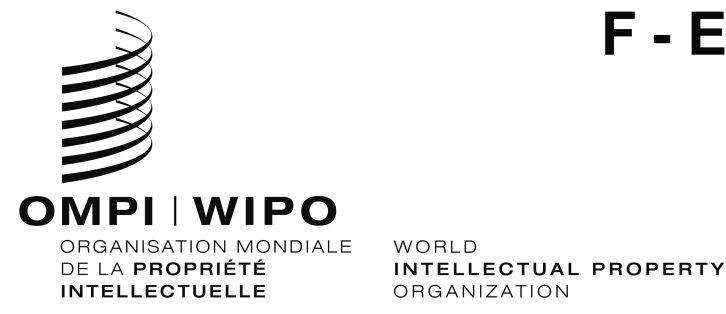 vip/dc/INF/2     vip/dc/INF/2     ORIGINAL:  English/FRANCAISORIGINAL:  English/FRANCAISdate: 10 juillet 2013 / july 10, 2013date: 10 juillet 2013 / july 10, 2013